IZD.272.1.3.2020.4						                   Wołów, dn. 17.02.2020 r. 						 	 Wszyscy uczestnicy postępowania pn. „Zakup szaf archiwalnych do Wydziału Komunikacji i Transportu wraz z dostawą”WYJAŚNIENIA TREŚCI ZAPYTANIA OFERTOWEGO
dot.: postępowania o udzielenie zamówienia publicznego. Numer sprawy IZD.272.1.3.2020. Nazwa zadania: „Zakup szaf archiwalnych do Wydziału Komunikacji i Transportu wraz z dostawą”.W odpowiedzi na skierowane do Zamawiającego pytania dotyczące treści zapytania ofertowego informujemy, że pytania oraz odpowiedzi na nie stają się integralną częścią zapytania ofertowego i będą wiążące przy składaniu ofert.Pytanie 1.Proszę o rozwinięcie pojęcia dot. "dostawy przedmiotu zamówienia bezpośrednio do siedziby", czy to oznacza, że rozładunek i wniesienie jest po stronie wykonawcy?jak tak to proszę o informację na jakie piętra i czy jest winda.Odpowiedź 1.TAK, „dostawa przedmiotu zamówienia bezpośrednio do siedziby” oznacza, iż rozładunek i wniesienie jest po stronie Wykonawcy. Pomieszczenie archiwum znajduje się na parterze obiektu.Z UP. STAROSTYJarosław IskraWICESTAROSTA_______________________________
Kierownik ZamawiającegoOtrzymują:
- wszyscy uczestnicy postępowania- a/a (Wydział IZD)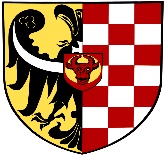 POWIAT WOŁOWSKItel. (071) 380 59 01                                                      Plac Piastowski 2fax (071) 380 59 00                                                        56-100 Wołówe-mail: starostwo@powiatwolowski.pl                       www.powiatwolowski.pl